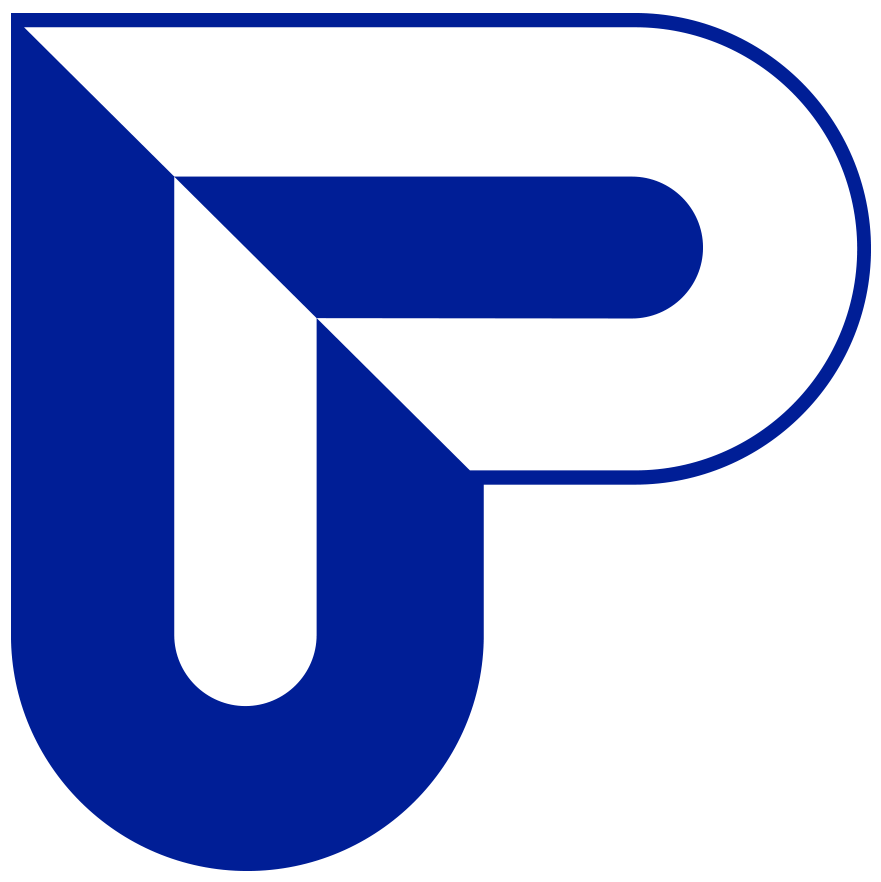 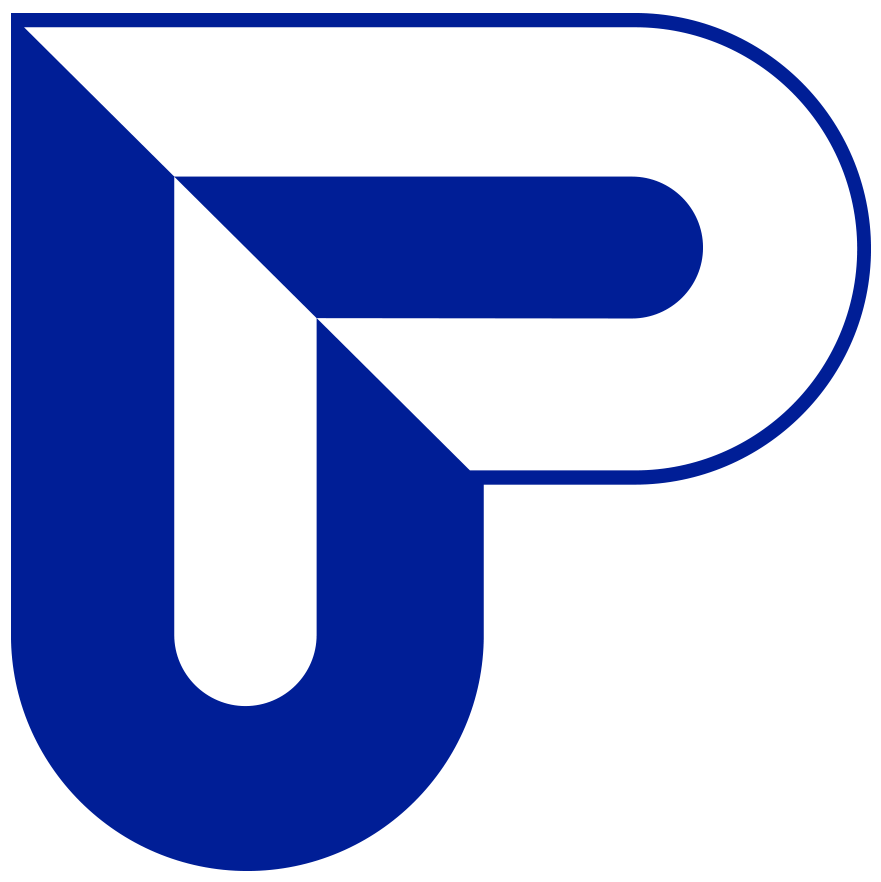 Допомога від Бюро праці Чеської Республіки громадянам УкраїниСумаризовану та регулярно оновлювану інформацію про можливості допомоги громадянам України знайдете на інернетових сторінках www.uradprace.czhttps://www.uradprace.cz/web/cz/-/pomoc-pro-obcany-ukrajiny-a-jejich-zamestnavateleСоціальна допомоґаЯкщо ви перебуваєте в Чеській Республіці через військову кризу в Україні, ви можете попросити Бюро праці Чеської Республіки:Надзвичайну невідкладну допомогу у зв’язку з серйозним пошкодженням zдоровяФормуляр для звернення за невідкладною допомогою можна знайти тут: https://www.mpsv.cz/web/cz/-/zadost-o-mimoradnou-okamzitou-pomocCфера працевлаштуванняMожливість навчанняЯкщо Міністерство внутрішніх справ видало вам візу на проживання, зверніться до Бюро праці Чеської Республіки із заявоюПро внесення до реєстру осіб, які шукають роботуЯкщо Міністерство внутрішніх справ видало вам візу на проживання, зверніться до Бюро праці Чеської Республіки для внесення до реєстру шукачів роботи та Бюро праці Чеської Республіки допоможе вам у фінансуванні курсів чеської мови чи перепідготовки.Формуляр для подання заяви на реєстрацію в якості заявника Ви можете знайти тут:https://www.mpsv.cz/web/cz/-/zadost-o-zarazeni-do-evidence-zajemcu-o-zamestnaniДозвіл на роботуЯкщо Міністерство внутрішніх справ видало вам візу на проживання і ви знайшли вакансію, зверніться до Бюро праці Чеської Республіки із заявоюПро дозвіл на роботуФормуляр тут :https://www.mpsv.cz/web/cz/-/zadost-cizince-o-povoleni-k-zamestnani-o-prodlouzeni-povoleni-zamestnani-na-uzemi-ceske-republikyПропозиція вакансій у Чехії доступна за адресою:https://www.uradprace.cz/web/cz/volna-mista-v-crКонтакти на державні службовці Бюро праці Чеської РеспублікиАдреса контактного офісу: Kontaktní pracoviště ÚP ČR Kadaň, Jana Roháče 1381, Kadaňсфера нестрахових соціальних виплат: Mgr. Jana Jonášová, DiS. – tel. 950 118 246Martina Svobodová, DiS. – tel. 950 118 231Miloslava Tomanová – tel. 950 118 236сфера працевлаштування: Kontaktní pracoviště ÚP ČR Kadaň, Vrchlického 172, Kadaň		Danuše Kocelská – tel. 950 118 221Адреса контактного офісу: Kontaktní pracoviště ÚP ČR Kadaň – pracoviště Vejprty, Tylova 870/6, Vejprtyсфера нестрахових соціальних виплат:  Michaela Hirtová – tel. 950 118 276сфера працевлаштування:       Iveta Pasevová – tel.950 118 271дозвіл на роботу: Kontaktní pracoviště ÚP ČR Chomutov, Cihlářská 4107, Chomutov		Miroslav Cáder – tel. 950 118 329		Lenka Panošková, DiS. – tel. 950 118 481